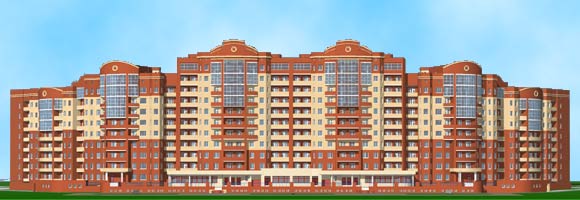 143441, Московская обл. г.о.Красногорск, дер. Путилково, ул. Вячеслава Томаровича д. 16 февраля    2020 года                                                                                                                           Собственникам помещений в многоквартирном доме по адресу: Московская область, г.о. Красногорск, д. Путилково, ул. Вячеслава Томаровича, д. 1Уведомление (сообщение)о проведении очередного общего собрания собственников (ОСС) посредством очно-заочного голосования   в многоквартирном доме по адресу: Московская область, г.о. Красногорск, д. Путилково, ул. Вячеслава Томаровича, д. 1	В соответствии с Жилищным кодексом РФ   извещаем Вас о проведении очередного   общего собрания собственников помещении в многоквартирном доме по адресу: Московская область, г.о. Красногорск, д. Путилково, ул. Вячеслава Томаровича, д. 1 посредством очно-заочного голосования (проводится путем очного-заочного обсуждения вопросов повестки дня и принятия решений по вопросам, поставленным на голосование и передачи решений членов установленный срок по адресу, которые указаны в сообщении о проведении собрания).   	Собрание проводится «16» февраля  2020года, по адресу: Московская область, г.о. Красногорск, дер. Путилково,ул. Вячеслава Томаровича, д.1 Актовый  зал Центра культуры и досуга, 12 часов.   Регистрация участников собрания будет проводиться "«16» февраля   2020года с 11 час до 12 час. 00 мин. по вышеуказанному адресу. Иметь при себе паспорт и свидетельство на право собственности (копия).Срок и место для передачи решений собственниками по вопросам, поставленным на голосование: с 13 часов 00 минут «16» февраля   2020 года   до 20 часов 00 минут 16 марта   2020 г. по адресу: Московская область, г.о. Красногорск, д. Путилково, ул. Вячеслава Томаровича, д. 1 помещение консьержной.В 20 .00 часов 16 марта   2020г. заканчивается прием решений собственников по вопросам, поставленным на голосование. Решение собственника   по поставленным на голосование вопросам помешается в урну №1, установленную в помещении по адресу: Московская область, г.о. Красногорск, д. Путилково, ул. Вячеслава Томаровича д. 1 подъезд № 5, помещение консьержной.Повестка дня собрания:выборы Председателя и секретаря ОССвыборы Счетной комиссииВыбор способа управления дома   в 2020 г.Утверждение работ по капитальному ремонту – ремонт кровли  6 под.Утверждение предельно допустимой стоимости услуг и(или) работ по капитальному ремонту кровли  6 под.Утверждение сроков проведения капитального ремонта кровли  6 под.Утверждение источника финансирования ремонта кровли  6 под.Утверждение лица, которое от имени всех собственников помещений в МКД уполномочено участвовать в приемке выполненных работ по капитальному ремонту кровли  6 под., втч подписывать соответствующие акты.С информацией и материалами, необходимыми для принятия решения по вопросам повестки дня, Вы можете ознакомиться:      - на сайте  http:// putilkovo-luks.ru;       - по адресу Московская область, г.о. Красногорск, д. Путилково, ул. Вячеслава Томаровича, д. 1, подъезд 5, помещение консьержной; - по телефону: 8- 916- 168- 20-27.    Бланк решения по вопросам, поставленным на голосование, который Вам необходимо заполнить, можно получить инициаторов собрания, а также в помещении консьержной по адресу: Московская область, г.о. Красногорск, д. Путилково, ул. Вячеслава Томаровича д. 1 подъезд № 5,  помещение консьержной.    Сведения, определенные ст. 45 -48 ЖК РФ:1) сведения о лице, по инициативе которого созывается данное собрание: собственники помещений в многоквартирном доме по адресу: Московская область ,г.о.  Красногорск,  д. Путилково, ул. Вячеслава Томаровича, д. 1 -   Саркисян Е.Г. (собственник квартиры №186).; Мазурок О.В. (собственник квартиры №253)2) форма проведения данного собрания – посредством очно-заочного голосования;3) дата, место, время проведения данного собрания или в случае проведения данного собрания в форме заочного голосования дата окончания приема решений собственников по вопросам, поставленным на голосование, и место или адрес, куда должны передаваться такие решения - Собрание проводится «16» февраля   2020 года, по адресу: Московская область, г.о.  Красногорск, дер. Путилково ,ул.  Вячеслава Томаровича, д.1, Актовый  зал Центра культуры и досуга, 12 часов.   Регистрация участников собрания будет проводиться "16" февраля 2020 года с 11 час до 12 час. 00 мин. по вышеуказанному адресу. Срок и место для передачи решений собственниками по вопросам, поставленным на голосование: с 13 часов 00 минут «16» февраля 2020 г.    до 20 часов 00 минут 16 марта 2020г. по адресу: Московская область, г.о. Красногорск, д. Путилково, ул. Вячеслава Томаровича, д. 1 помещение консьержной.В 20 .00 часов 16 марта     2020 года заканчивается прием решений собственников по вопросам, поставленным на голосование. Решение собственника   по поставленным на голосование вопросам помешается в урну № 1, установленную в помещении по адресу: Московская область, г.о.  Красногорск, д. Путилково, ул.  Вячеслава Томаровича д. 1 подъезд № 5, помещение консьержной.	4) повестка дня данного собрания: выборы Председателя и секретаря ОСС2.выборы Счетной комиссии3.Выбор способа управления дома   в 2020 г.4.Утверждение работ по капитальному ремонту – ремонт кровли  6 под.5.Утверждение предельно допустимой стоимости услуг и(или) работ по капитальному ремонту кровли  6 под.6.Утверждение сроков проведения капитального ремонта кровли  6 под.7.Утверждение источника финансирования ремонта кровли  6 под.8.Утверждение лица, которое от имени всех собственников помещений в МКД уполномочено участвовать в приемке выполненных работ по капитальному ремонту кровли  6 под., втч подписывать соответствующие акты.5) порядок ознакомления с информацией и (или) материалами, которые будут представлены на данном собрании, и место или адрес, где с ними можно ознакомиться - с официальными материалами собрания можно ознакомиться:      - на сайте   http:// putilkovo-luks.ru;       - по адресу Московская область, г.о. Красногорск, д. Путилково, ул. Вячеслава Томаровича, д. 1, подъезд 5, помещение консьержной; - по телефону: 8- 916- 168- 20-27.Саркисян Е.Г. (собственник квартиры №186)Мазурок О.В. (собственник квартиры №253)